Основные характеристики: Реле температуры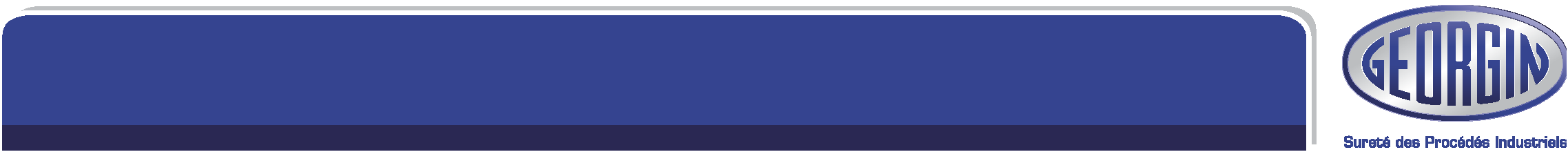 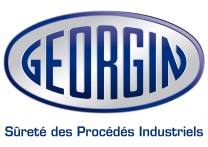 ООО «ТИ-СИСТЕМС»  ИНЖИНИРИНГ И ПОСТАВКА ТЕХНОЛОГИЧЕСКОГО ОБОРУДОВАНИЯИнтернет: www.tisys.ru   www.tisys.kz   www.tisys.by  www.tesec.ru   www.ти-системс.рфТелефоны: +7 (495) 7774788, 7489626, 5007155, 54 Эл. почта:  info@tisys.ru  ХАРАКТЕРИСТИКИ ПРОЦЕССАНАПРИМЕРВАШИ ДАННЫЕРабочая температура60 °CМаксимальная температура90 °CТип жидкостиПарМаксимальное давление15 барВязкостьНет ответаКАПИЛЛЯРНЫЙ КАПИЛЛЯРНЫЙ КАПИЛЛЯРНЫЙ Длина капилляраРазмер пузырька (диаметр х длину)Защита капилляра оболочками из нержавеющей стали (да/нет)Материал (медь / нержавеющая сталь)2м14 x 150ммнетНержавеющая стальГИЛЬЗАГИЛЬЗАГИЛЬЗАРазмер гильзы (диаметр х длину)Резьба гильзыНет ответа Нет ответаХАРАКТЕРИСТИКИ КОНТАКТАХАРАКТЕРИСТИКИ КОНТАКТАХАРАКТЕРИСТИКИ КОНТАКТАКоличество контактов1Функция (тревога или контроль)ТревогаОтключающая способность50 мА / 24VccКонтрольный пункт N°1 (предел / тревога)30°C- При снижении- При повышенииПри сниженииКонтрольный пункт N°2 (предел / тревога)Нет ответа- При снижении- При повышенииОКРУЖАЮЩАЯ СРЕДАОКРУЖАЮЩАЯ СРЕДАОКРУЖАЮЩАЯ СРЕДАГерметичность корпусаНеизвестноУстановка внутри / снаружиСнаружи Окружающая средаВысокое содержание солиВзрывозащищенное оборудование (да / нет)НетВ согласии с (Eex d, ed, ia)Нет ответаПРОЦЕСС (термокарман или покрытие капилляра)ПРОЦЕСС (термокарман или покрытие капилляра)ПРОЦЕСС (термокарман или покрытие капилляра)Термокарман (да/нет)Часть в контакте с жидкостью Соединение Глубина погружения (при резьбе)ДаНержавеющая сталь 316L¾’’G150ммПокрытие капилляра (да/нет)Соединение МатериалНетНет ответа Нет ответаДополнительная информация 